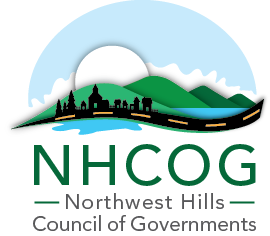 Northwest Hills Region Broadband Forum & Listening Session
Thursday, June 23rd, 202210 AM – 12 PMNorthwest Hills Council of Governments59 Torrington Road, Goshen, CT
In Person & VirtualOptional Remote Meeting Participation Link (ZOOM
https://us02web.zoom.us/j/87290950031?pwd=CLPgimi-FRJuTqIhF6Boowc-0QcCDi.1Meeting ID: 872 9095 0031
Passcode: 313212Call-In Option:   +1 646 558 8656Agenda10 AM - Welcome & Introductions - Forum Participants10:10 AM - Background Presentation on Broadband in the Northwest Hills Region - NHCOG Staff10:20 AM – Background on Northwest Connect – Kim Maxwell, President, Northwest Connect10:30 AM - Presentation on the Broadband, Equity, Access, and Deployment Program - Kevin Pisacich, Director of the Office of Telecommunications and Broadband, CT DEEP 11 AM – Municipal Broadband Success Story – Gayle Huntress, Broadband Manager, Town of Schutesbury, MA11:30 AM – Q&A, Roundtable Discussion & Listening Session - Forum Participants12 PM - Lunch & Informal Discussion/Networking